Go to “Administration > System Settings” > “LDAP” tab and configure AD LDAP settings. Please take reference as below screenshoots.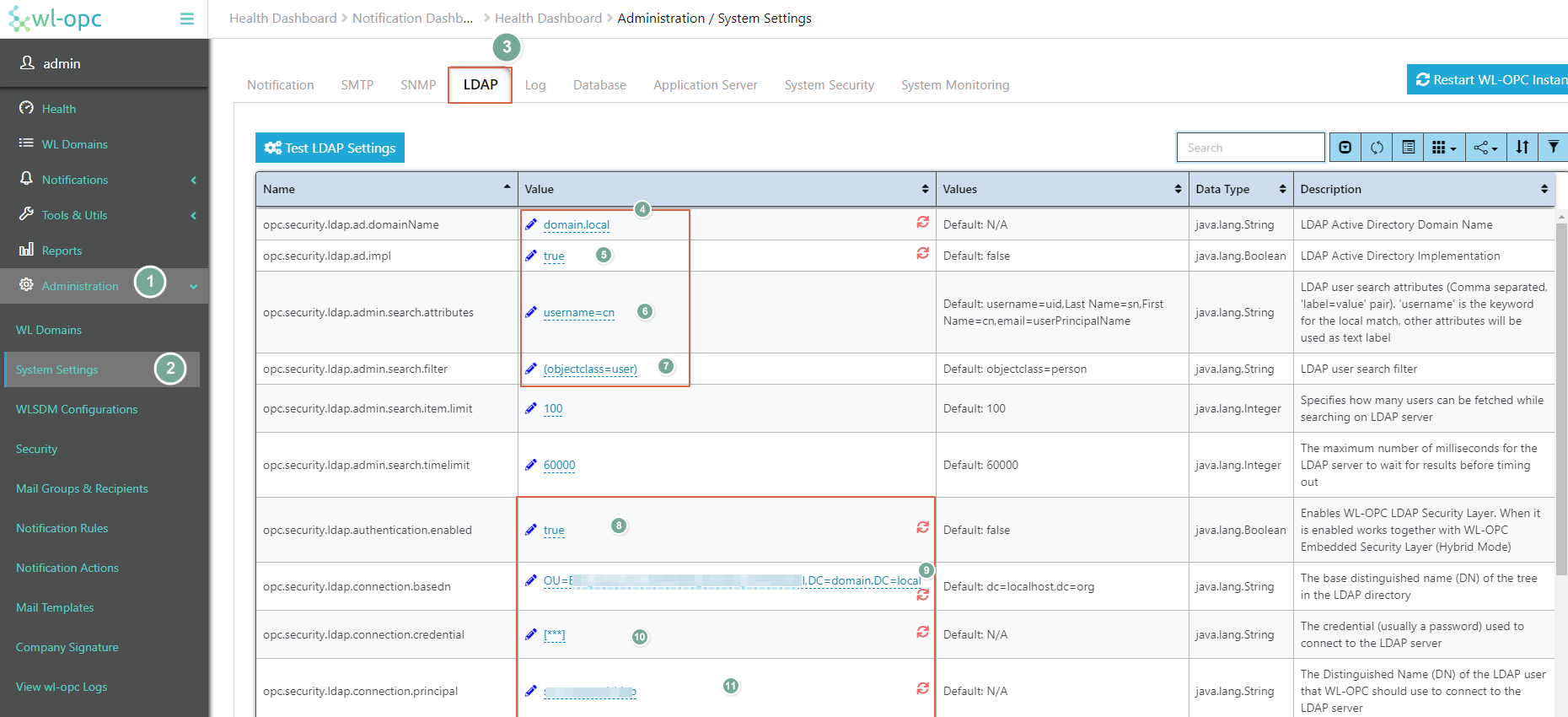 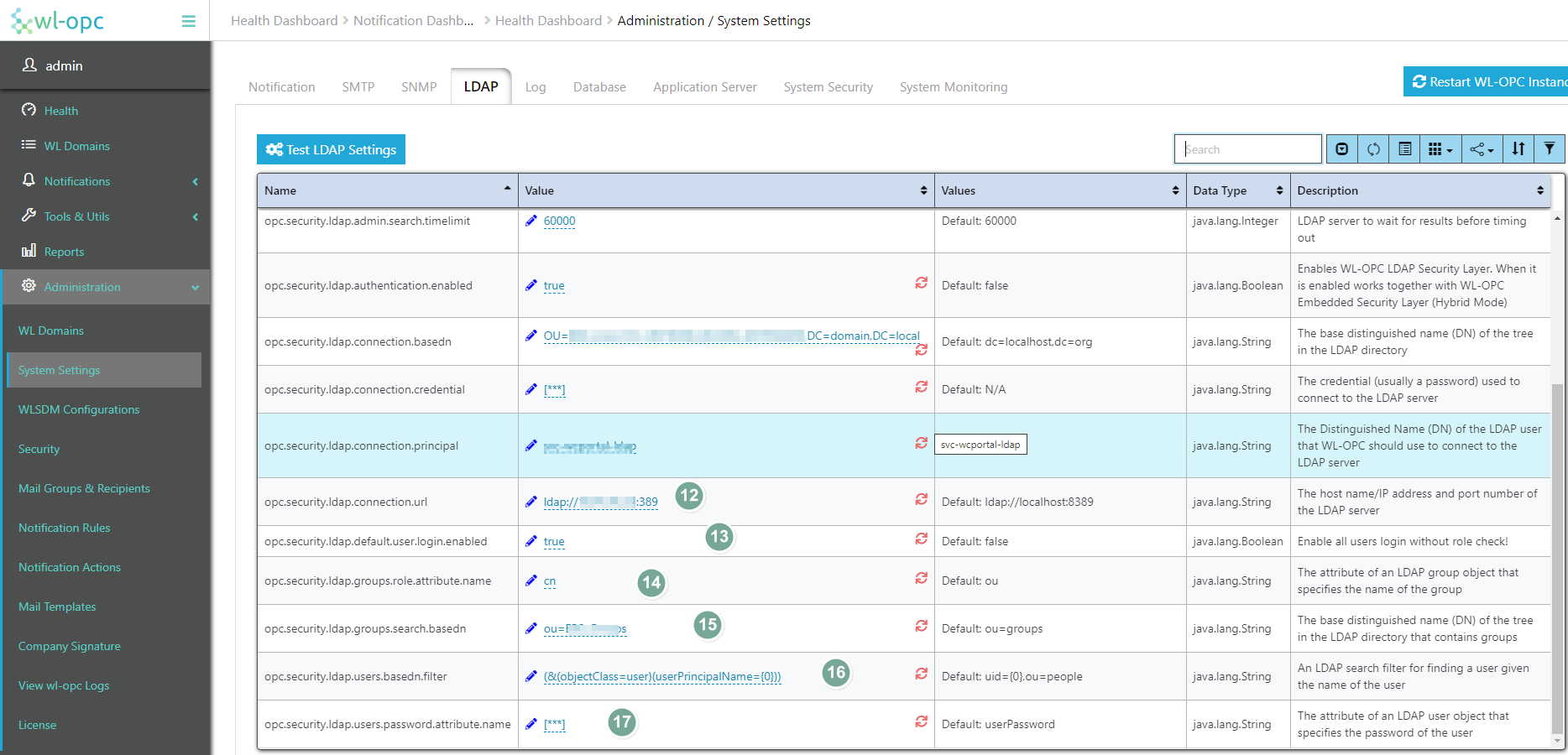 “Password.attribute.name=userPassword”Go to “Administration / Security” and import user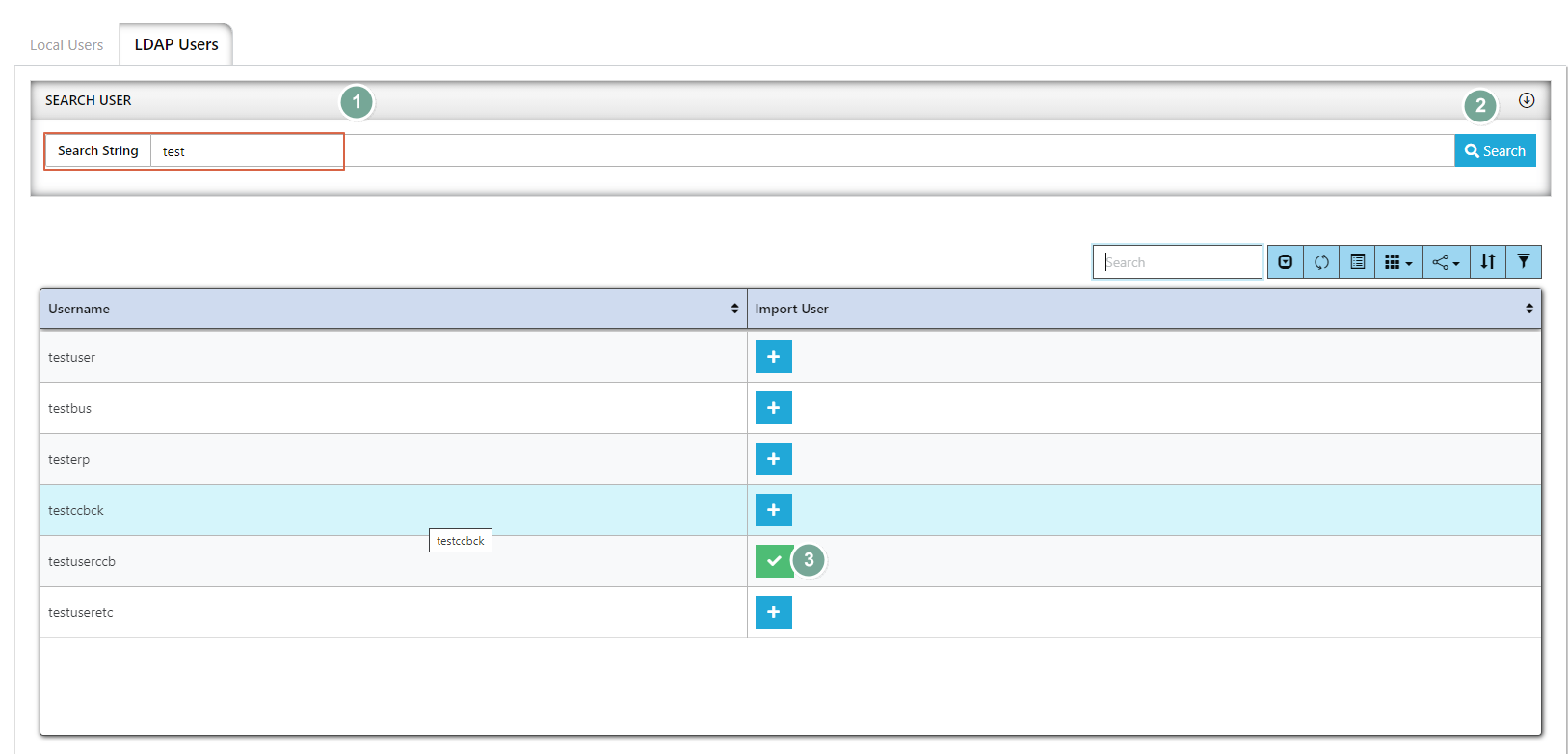 Go to “Local Users” Tab and select user role.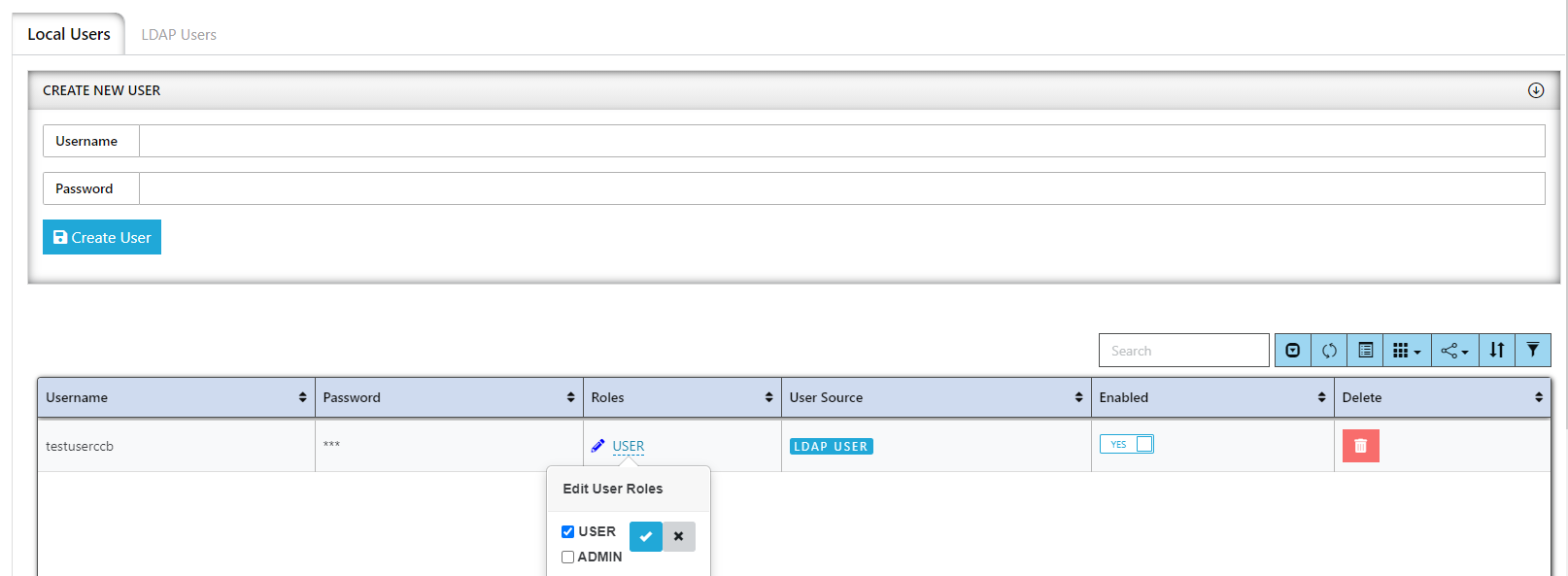 